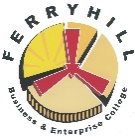 Ferryhill Business and Enterprise CollegeFerryhill Business and Enterprise CollegeJob Title:Administrative Assistant / ReceptionistGrade:Grade 2Hours:Term Time - Full Time (37 hours) Reporting to:Business ManagerMain Duties:Main Duties:To work in the college office as part of a team to support all aspects of clerical work;To word process letters and an assortment of documentsTo answer the telephone and respond accordinglyTo receive visitors and respond to enquiries at both office windowsTo deal with student and staff enquiries both office windowsTo sell uniform to students and write receiptsTo use a two-way radio system to communicate with key staff including caretakersTo use SIMS to access information and to update information (through data collection sheets and admission forms) e.g. students’ timetables, home addresses, telephone numbers etc. and NOVA to produce various reports, class lists etc.To use office equipment including copiers, fax, franking machine, etc.To ‘post’ papers in staff pigeon-holesTo log, frank and take external post to post officeTo record latecomers and log on to SIMs Attendance module. To download Extranet and distribute to staffTo provide refreshments (tea/coffee) for meetings and visitors; clear away afterwards and take dirty crockery to kitchen to be washed.To provide cover for Student Support Officer when absent (processing of registers and voice connect, etc.) and on other occasions when requested.To provide general help to ensure the smooth running of the school officeKeep foyer area clean, tidy, well presented to visitorsTo assist, when needed, with the whole college photocopying and production of badges for student teachers.Student of the Month (over the month) and tutee of the month for the purpose of producing certificates and now recording behaviour points on SIMS systemStudents on Report (weekly)Options booklet (annually)Annual Parental Consent Forms/ data collection sheets (filing and sorting)CCTV – able to search the system for specific incidentsLaminating signs for Business Manager/CaretakersTo update the newsletter notice board from partner primary schools.Moving on surveys, results collated onto a spreadsheet and forwarded onto transition team.To document and produce minutes for meetings as and when required.To co-ordinate room bookings on booking template.To produce certificates for KS3 and KS4 presentation evenings.The above duties and responsibilities are not an exhaustive definition of all tasks associated with the post.  These duties may vary from time to time without materially affecting the level of responsibilities or character of the post and this is reflected in the grading.                                  To work in the college office as part of a team to support all aspects of clerical work;To word process letters and an assortment of documentsTo answer the telephone and respond accordinglyTo receive visitors and respond to enquiries at both office windowsTo deal with student and staff enquiries both office windowsTo sell uniform to students and write receiptsTo use a two-way radio system to communicate with key staff including caretakersTo use SIMS to access information and to update information (through data collection sheets and admission forms) e.g. students’ timetables, home addresses, telephone numbers etc. and NOVA to produce various reports, class lists etc.To use office equipment including copiers, fax, franking machine, etc.To ‘post’ papers in staff pigeon-holesTo log, frank and take external post to post officeTo record latecomers and log on to SIMs Attendance module. To download Extranet and distribute to staffTo provide refreshments (tea/coffee) for meetings and visitors; clear away afterwards and take dirty crockery to kitchen to be washed.To provide cover for Student Support Officer when absent (processing of registers and voice connect, etc.) and on other occasions when requested.To provide general help to ensure the smooth running of the school officeKeep foyer area clean, tidy, well presented to visitorsTo assist, when needed, with the whole college photocopying and production of badges for student teachers.Student of the Month (over the month) and tutee of the month for the purpose of producing certificates and now recording behaviour points on SIMS systemStudents on Report (weekly)Options booklet (annually)Annual Parental Consent Forms/ data collection sheets (filing and sorting)CCTV – able to search the system for specific incidentsLaminating signs for Business Manager/CaretakersTo update the newsletter notice board from partner primary schools.Moving on surveys, results collated onto a spreadsheet and forwarded onto transition team.To document and produce minutes for meetings as and when required.To co-ordinate room bookings on booking template.To produce certificates for KS3 and KS4 presentation evenings.The above duties and responsibilities are not an exhaustive definition of all tasks associated with the post.  These duties may vary from time to time without materially affecting the level of responsibilities or character of the post and this is reflected in the grading.                                  